ZION LUTHERAN CHURCH, WOODLAND, MI Sixteenth Sunday after Pentecost, September 20, 2020*If you are joining us in person, please tune your radio to 1620 AMANNOUNCEMENTS & PRELUDEGatheringThe Holy Spirit calls us together as the people of God.Confession and Forgiveness In the name of the Father,and of the ☩ Son,and of the Holy Spirit.Amen.God of all mercy and consolation, come to the help of your people, turning us from our sin to live for you alone. Give us the power of your Holy Spirit that we may confess our sin, receive your forgiveness, and grow into the fullness of Jesus Christ, our Savior and Lord.Amen.Let us confess our sin in the presence of God and of one another. Most merciful God,we confess that we are captive to sin and cannot free ourselves. We have sinned against you in thought, word, and deed, by what we have done and by what we have left undone. We have not loved you with our whole heart; we have not loved our neighbors as ourselves. For the sake of your Son, Jesus Christ, have mercy on us. Forgive us, renew us, and lead us, so that we may delight in your will and walk in your ways, to the glory of your holy name. Amen.In the mercy of almighty God, Jesus Christ was given to die for us, and for his sake God forgives us all our sins. As a called and ordained minister of the church of Christ, and by his authority, I therefore declare to you the entire forgiveness of all your sins, in the name of the Father, and of the ☩ Son, and of the Holy Spirit.Amen.Gathering Song 		“Blessing and Honor” ELW 854		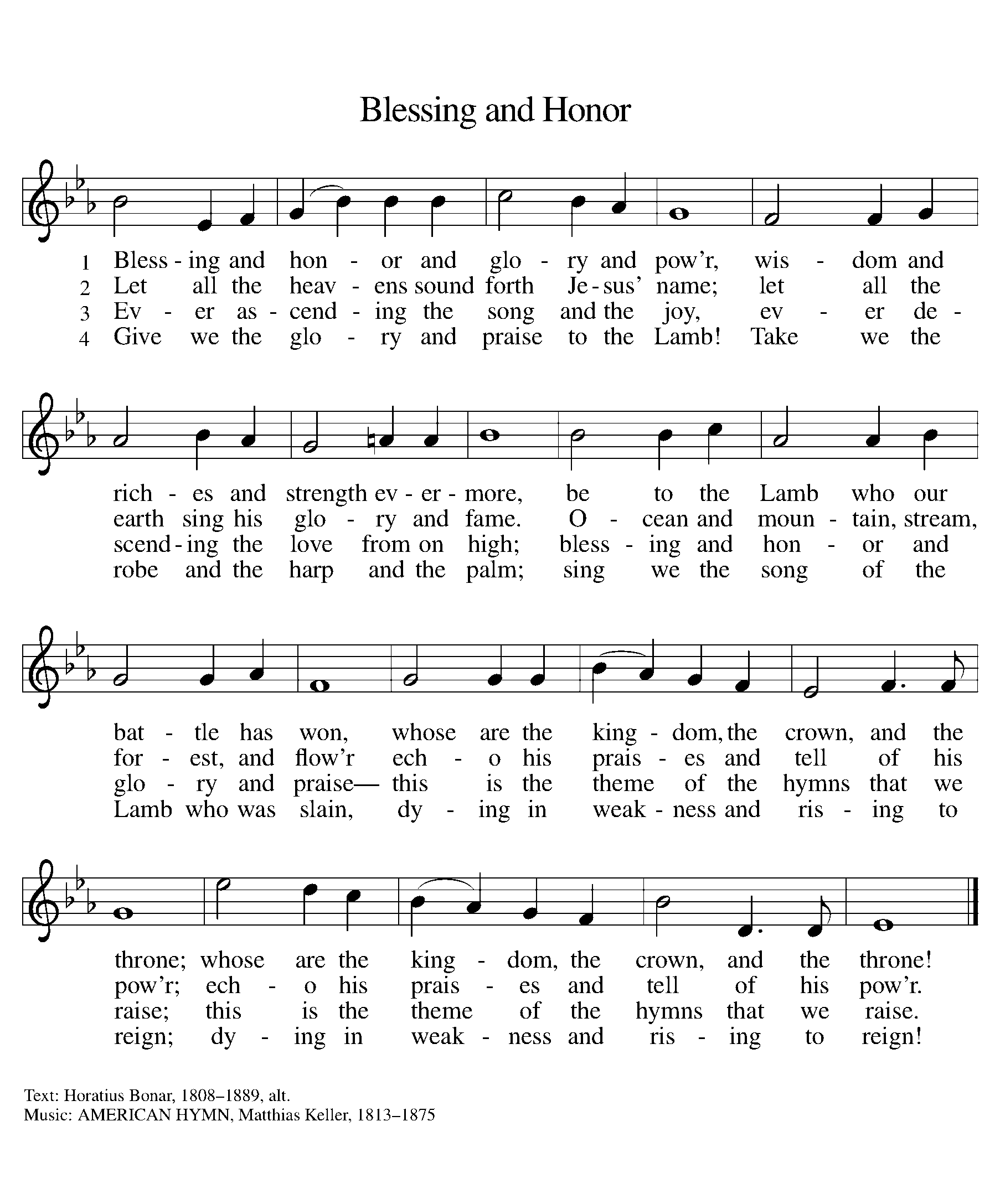 GREETINGThe grace of our Lord Jesus Christ, the love of God, and the communion of the Holy Spirit be with you all.And also with you.Prayer of the DayLet us pray together.Almighty and eternal God, you show perpetual lovingkindness to us your servants. Because we cannot rely on our own abilities, grant us your merciful judgment, and train us to embody the generosity of your Son, Jesus Christ, our Savior and Lord. Amen.First Reading 						 	Jonah 3:10--4:11A reading from Jonah.10When God saw what [the people of Ninevah] did, how they turned from their evil ways, God changed his mind about the calamity that he had said he would bring upon them; and he did not do it.
 4:1But this was very displeasing to Jonah, and he became angry. 2He prayed to the Lord and said, “O Lord! Is not this what I said while I was still in my own country? That is why I fled to Tarshish at the beginning; for I knew that you are a gracious God and merciful, slow to anger, and abounding in steadfast love, and ready to relent from punishing. 3And now, O Lord, please take my life from me, for it is better for me to die than to live.” 4And the Lord said, “Is it right for you to be angry?” 5Then Jonah went out of the city and sat down east of the city, and made a booth for himself there. He sat under it in the shade, waiting to see what would become of the city.
  6The Lord God appointed a bush, and made it come up over Jonah, to give shade over his head, to save him from his discomfort; so Jonah was very happy about the bush. 7But when dawn came up the next day, God appointed a worm that attacked the bush, so that it withered. 8When the sun rose, God prepared a sultry east wind, and the sun beat down on the head of Jonah so that he was faint and asked that he might die. He said, “It is better for me to die than to live.”
  9But God said to Jonah, “Is it right for you to be angry about the bush?” And he said, “Yes, angry enough to die.” 10Then the Lord said, “You are concerned about the bush, for which you did not labor and which you did not grow; it came into being in a night and perished in a night. 11And should I not be concerned about Nineveh, that great city, in which there are more than a hundred and twenty thousand persons who do not know their right hand from their left, and also many animals?”The word of the Lord.Thanks be to God.Psalm									Psalm 145:1-8 1I will exalt you, my | God and king,
  and bless your name forev- | er and ever.
 2Every day | will I bless you
  and praise your name forev- | er and ever.
 3Great is the Lord and greatly | to be praised!
  There is no end | to your greatness.
 4One generation shall praise your works | to another
  and shall de- | clare your power. 
 5I will speak of the glorious splendor | of your majesty
  and all your | marvelous works. 6They shall tell of the might of your | wondrous acts,
  and I will re- | count your greatness.
 7They shall publish the remembrance of | your great goodness;
  they shall sing joyfully | of your righteousness.
 8The Lord is gracious and full | of compassion,
  slow to anger and abounding in | steadfast love. Second Reading								Philippians 1:21-30A reading from Philippians.21For to me, living is Christ and dying is gain. 22If I am to live in the flesh, that means fruitful labor for me; and I do not know which I prefer. 23I am hard pressed between the two: my desire is to depart and be with Christ, for that is far better; 24but to remain in the flesh is more necessary for you. 25Since I am convinced of this, I know that I will remain and continue with all of you for your progress and joy in faith, 26so that I may share abundantly in your boasting in Christ Jesus when I come to you again.
  27Only, live your life in a manner worthy of the gospel of Christ, so that, whether I come and see you or am absent and hear about you, I will know that you are standing firm in one spirit, striving side by side with one mind for the faith of the gospel, 28and are in no way intimidated by your opponents. For them this is evidence of their destruction, but of your salvation. And this is God’s doing. 29For he has graciously granted you the privilege not only of believing in Christ, but of suffering for him as well—30since you are having the same struggle that you saw I had and now hear that I still have.The word of the Lord.Thanks be to God.Gospel AcclamationAlleluia, Lord, to whom shall we go?Alleluia. You have the words of eternal life.Alleluia, alleluia.Gospel 									Matthew 20:1-16The holy gospel according to Matthew.Glory to you, O Lord.[Jesus said to the disciples:] 1“The kingdom of heaven is like a landowner who went out early in the morning to hire laborers for his vineyard. 2After agreeing with the laborers for the usual daily wage, he sent them into his vineyard. 3When he went out about nine o’clock, he saw others standing idle in the marketplace; 4and he said to them, ‘You also go into the vineyard, and I will pay you whatever is right.’ So they went. 5When he went out again about noon and about three o’clock, he did the same. 6And about five o’clock he went out and found others standing around; and he said to them, ‘Why are you standing here idle all day?’ 7They said to him, ‘Because no one has hired us.’ He said to them, ‘You also go into the vineyard.’ 8When evening came, the owner of the vineyard said to his manager, ‘Call the laborers and give them their pay, beginning with the last and then going to the first.’ 9When those hired about five o’clock came, each of them received the usual daily wage. 10Now when the first came, they thought they would receive more; but each of them also received the usual daily wage. 11And when they received it, they grumbled against the landowner, 12saying, ‘These last worked only one hour, and you have made them equal to us who have borne the burden of the day and the scorching heat.’ 13But he replied to one of them, ‘Friend, I am doing you no wrong; did you not agree with me for the usual daily wage? 14Take what belongs to you and go; I choose to give to this last the same as I give to you. 15Am I not allowed to do what I choose with what belongs to me? Or are you envious because I am generous?’ 16So the last will be first, and the first will be last.”The gospel of the Lord.Praise to you, O Christ.SERMON 				Pastor Mike Kemper		Hymn of the Day		“Blest Be the Tie that Binds” 	ELW 656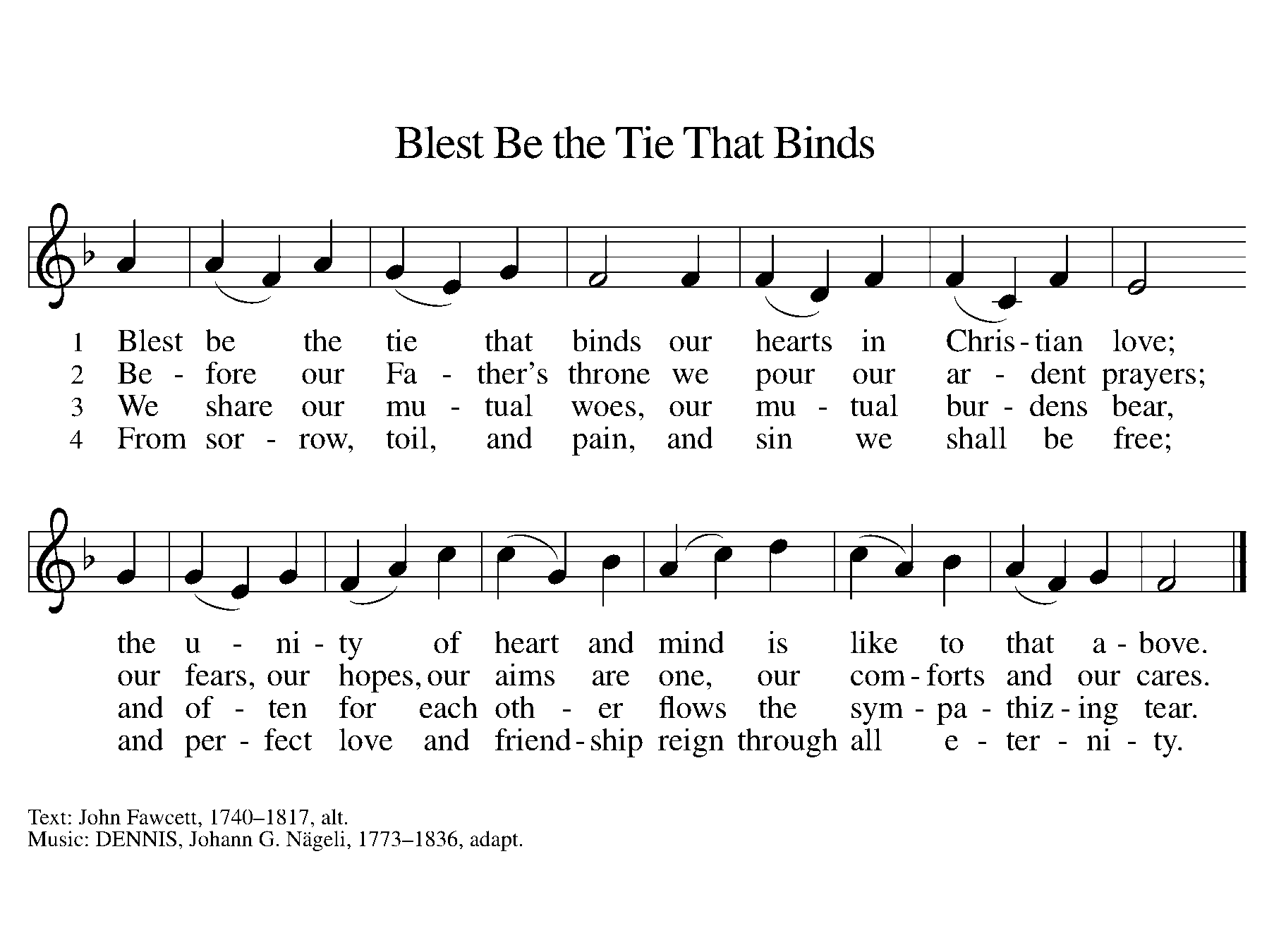 CREEDI believe in God, the Father almighty,creator of heaven and earth.I believe in Jesus Christ, God’s only Son, our Lord,who was conceived by the Holy Spirit,born of the virgin Mary,suffered under Pontius Pilate,was crucified, died, and was buried;he descended to the dead.*On the third day he rose again;he ascended into heaven,he is seated at the right hand of the Father,and he will come to judge the living and the dead.I believe in the Holy Spirit,the holy catholic church,the communion of saints,the forgiveness of sins,the resurrection of the body,and the life everlasting. Amen.*Or, “he descended into hell,” another translation of this text in widespread use.Prayers of IntercessionDrawn together in the compassion of God, we pray for the church, the world, and all those in need.A brief silence.Generous God, you make the last first, and the first last. Where this gospel challenges the church, equip it for its works of service. Strengthen those who suffer for Christ. We pray especially for New Life Church and Rev. Chrisy Bright. Lord, in your mercy,hear our prayer.Sun and wind, bushes and worms, cattle and great cities—nothing in creation is outside your concern, mighty God. In your mercy, tend to it all. Give us a spirit of generosity toward all you have made. Lord, in your mercy,hear our prayer.Where we find envy and create enemies, you provide enough for all. Bring peace to places of conflict and violence. Inspire leaders with creativity and wisdom. Bless the work of negotiators, peacekeepers, and development workers. Lord, in your mercy,hear our prayer.Reveal yourself to all in need as you are gracious and merciful, slow to anger, abounding in steadfast love, ready to relent from punishing. Accompany judges and lawyers, victims of crime and those serving sentences. Give fruitful labor and a livelihood to those seeking work. Lord, in your mercy,hear our prayer.Even beyond our expectations, you choose to give generously. Grant life, health, and courage to all who are in need. Lord, in your mercy,hear our prayer.We praise you for the generations that have declared your power to us. Give us faithfulness to follow them, living for Christ, until you call us to join them in the joyful song around his throne. Lord, in your mercy,hear our prayer.All these things and whatever else you see that we need, we entrust to your mercy; through Christ our Lord.Amen.Peace The peace of Christ be with you always.And also with you.OfferingOffering Prayer Let us pray. God our provider, you have not fed us with bread alone, but with words of grace and life. Bless us and these your gifts, which we receive from your bounty, through Jesus Christ our Lord.Amen.Thanksgiving at the Table In the night in which he was betrayed,our Lord Jesus took bread, and gave thanks;broke it, and gave it to his disciples, saying:Take and eat; this is my body, given for you.Do this for the remembrance of me.Again, after supper, he took the cup, gave thanks,and gave it for all to drink, saying:This cup is the new covenant in my blood,shed for you and for all people for the forgiveness of sin.Do this for the remembrance of me.Lord’s Prayer Lord, remember us in your kingdom and teach us to pray.Our Father, who art in heaven,hallowed be thy name,thy kingdom come,thy will be done,on earth as it is in heaven.Give us this day our daily bread;and forgive us our trespasses,as we forgive thosewho trespass against us;and lead us not into temptation,but deliver us from evil.For thine is the kingdom,and the power, and the glory,forever and ever. Amen.COMMUNIONThe body and blood of our Lord Jesus Christ is given and shed for you. You may receive your communion elements.SendingGod blesses us and sends us in mission to the world.BlessingThe God of steadfastness and encouragementgrant you to live in harmony with one another,in accordance with Christ Jesus.Amen.The God of hope fill you with all joy and peace in believing,so that you may abound in hope by the power of the Holy Spirit.Amen.The God of all grace ☩ bless you now and forever.Amen.Sending SonG	“On Our Way Rejoicing” ELW 537	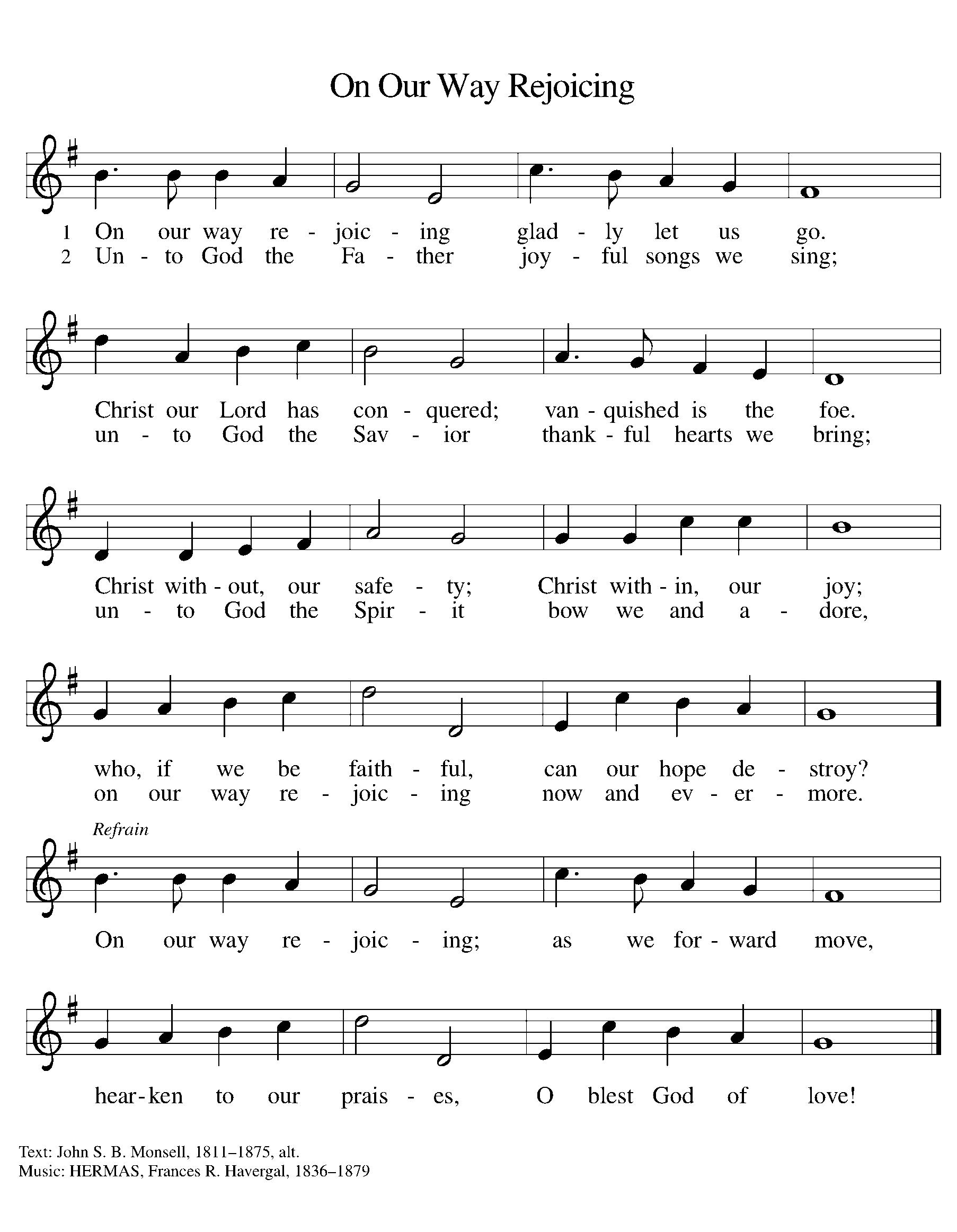 Dismissal Go in peace. Christ is with you.Thanks be to God.From sundaysandseasons.com. Copyright © 2017 Augsburg Fortress. All rights reserved.PRAYERS OF THE FAITHFULWith thanks for all God’s blessings and his love for all people. Our Bishops, Craig Satterlee Elizabeth Eaton, and the congregations of the North/West Lower Michigan Synod. New Life Lutheran Church in Spruce and Rev. Chrisy Bright.Prayers for our friends. All those members of Zion’s family traveling; all those homebound or in frail health; all those suffering with quiet, unknown needs or worries.For those who serve on our behalf: public safety, utility workers, medical personnel, military personnel. For those who might be forgotten.ANNOUNCEMENTSNewsletter deadline is the Wednesday evening (September 23).Service in the Sanctuary resumes October 4th.  We are excited to be returning to worship inside.  Service time will return to 10:30. There are a number of changes being made to ensure we stay safe during our worship inside. Next week a sheet summarizing the changes will be sent through the email list and will also be included in the September 27th bulletin.  We look forward to seeing everyone back inside on October 4th.  Please pray for our safe return to inside worship.Elder Change. At the September meeting, council accepted with regret the resignation of Claudia Alderink-Smith as an elder. Jolene Griffin was appointed to fill the elder vacancy until the election at the January 2021 annual meeting. We thank Claudia for her wonderful service the past nearly 4 years. We thank Jolene for her willingness to step forward.Zion will have a Thrivent Action Team project for the month of October.  Jolen Griffin and Carol Engle will be the leaders of this project.  We are asking for donations of pajamas, socks and underwear for kids.  We will take all donated items to Manna's Market for distribution. You may also give a monetary donation.  We will have a display table in the Fellowship Hall. We will have several sizes of free red t-shirts available.  Carol has been granted $250.00 from Thrivent to purchase some of the items requested.  Counters Needed.  We are in need of a few more people to serve as volunteer counters for Sunday Offerings.  As you may recall, Council adopted a policy that calls for two people to count offerings.  This change brought us in line with Synod and insurance company guidelines.  The number of teams determines how often you would have counting duties.  Right now we have three teams.  We previously had five teams.   Our goal is to have at least four teams and if there is more that would be great.  If you are willing to serve in this role, please let Martha or Karen know.  Thank you.